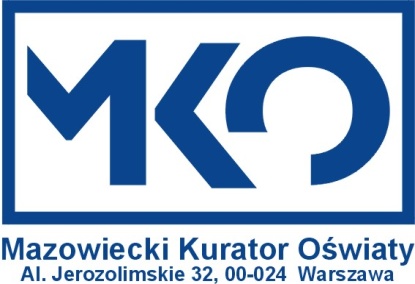 Program konferencji organizowanej w formule on-line
przez Mazowieckiego Kuratora Oświaty„Efektywna realizacja doradztwa zawodowego oraz monitorowania podstawy programowej – szansą na podniesienie jakości pracy szkoły branżowej”4 lutego 2021 r.Kuratorium Oświaty w WarszawieAl. Jerozolimskie 3212.00 – 12.10Logowanie uczestnikówLogowanie uczestników12.10 – 12.20Otwarcie konferencjiPani Aurelia Michałowska Mazowiecki Kurator Oświaty12.20 – 12.45Działania Ośrodka Rozwoju Edukacji wzmacniające potencjał szkół branżowych w obszarze realizacji podstawy programowej i doradztwa zawodowegoPan Tomasz Madej Dyrektor Ośrodka Rozwoju Edukacji12.45 – 13.10Wsparcie doradcy zawodowego w działaniach na rzecz podnoszenia jakości pracy branżowych szkół w Polsce – oferta programów edukacyjnych Fundacji Rozwoju Systemu EdukacjiPani Izabela LaskowskaDyrektor Biura Kształcenia Zawodowego Fundacji Rozwoju Systemu Edukacji13.10 – 13.35Rola doradcy zawodowego w rozwoju zawodowym ucznia szkoły ponadpodstawowej – potencjalnego pracownikaPani dr Monika Mazur-Mitrowska nauczyciel konsultant w zakresie doradztwa zawodowego MSCDN  13.35 – 14.00Umiejętność konstruowania programów kształcenia w zawodzie, uwzględniających możliwość pełnej realizacji podstawy programowej Pani Elżbieta Małek 
nauczyciel konsultant ds. kształcenia zawodowego MSCDN  14.00 – 14.25Prezentacja narzędzia do monitorowania realizacji podstawy programowej kształcenia w zawodach dla pięcioletniego technikumPan Marek Tomasiewicz przewodniczący Zespołu Wsparcia Edukacji Zawodowej w województwie mazowieckim, Dyrektor Zespołu Szkół nr 33 w Warszawie14.25 – 14.35Podsumowanie i zakończeniePani Aurelia Michałowska Mazowiecki Kurator Oświaty